«Опыт работы по изучению ПДД в детском саду»Абзалилова Татьяна ВикторовнаВоспитатель МБДОУ детский сад «Батыр» комбинированного вида с. Ермолаево Куюргазинского района Решение проблемы обеспечения безопасности дорожного движения отнесено к приоритетным задачам воспитания. Проблема детского травматизма становится все острее. У дошкольников еще отсутствует защитная реакция поведения на дороге. Оказавшись на улице, ребенок попадает в зону опасности, поэтому следует  учить его находить быстрое решение, выхода из сложной ситуации.         Формирование у детей знаний правил безопасности дорожного движения – главная  задача педагогов  МБДОУ детский сад «Батыр» Куюргазинского района с. Ермолаево. Начиная с дошкольного возраста, мы начинаем обучать детей правилам дорожного движения. Прививать им навыки безопасного поведения в дорожной ситуации и положительное отношение к решению данной задачи. Большое влияние на формирование поведения ребенка на улице играет поведение взрослых на дороге. В результате в нашем детском саду было принято решение открыть кабинет «Азбука дорожного движения». Усилиями заведующего ДОУ Савинковой Ольги Николаевны и педагогами детского сада Абзалиловой Т.В., Стариковой Е.В., Изюровой Т.А. было приобретено новейшее оборудование ПО «Зарница» - «Детский автогородок», магнитная доска с дорожными знаками и выделено помещение для занятий. Мною была разработана программа проведения НОД   «Знакомитесь. Дорога!» по знакомству старших дошкольников с правилами поведения на дороге, а также ряд совместных мероприятий, как с родителями, так и с инспектором ГИБДД.  Территория ДОУ оборудована «проезжая часть». Вся разметка, установка дорожных знаков и другой атрибутики производилось непосредственной при участии инспектора ГИБД отдела МВД по России в Республики Башкортостан Куюргазинского района Логинова Б. С., активно в оборудовании    помогают родители, и инспекторы ЮИД села Ермолаево.Для наших малышей время, проведенное в кабинете «Азбука дорожного движения», пролетает незаметно. Каждое мероприятие разработано по принципу сюжетных и игровых форм образовательной деятельности с учетом ФГОС. Дети учатся соблюдать элементарные правила организованного поведения на улице и в транспорте, дорожного движения, различают и называют специальные виды транспорта, понимают значения светофора, узнают дорожные знаки. Еще малыши любят самостоятельно придумывать разнообразные сюжеты поведения на улице.  Привычка ходить правильно на улице у детей нашего детского сада стала нормой поведения благодаря проведенной работе педагогов.           Важно ребенка не пугать улицей, движением транспорта, а наоборот, развивать в нем ответственность, уверенность, внимание, собранность. Ребенок должен осознать понятие «близко», «далеко», «слева – справа», «сзади», «по ходу движения». Ведь часто отсутствие этих качеств, становится причиной дорожных происшествий.      Моя задача, как педагога, дать базовые знания по правилам дорожного движения. Важность дошкольного приобретения навыков аргументируется тем, чтобы именно при переходе из детского сада в школу, ребенок мог ориентироваться в пространственном окружении, умел наблюдать и оценивать дорожные ситуации, владел навыками безопасного поведения в различных ситуациях.      Самый лучший пример для ребенка – это мы взрослые. Дома родители могут своими словами рассказать о правилах дорожного движения. Идя по улице из детского сада, говорить с малышом о транспортных средствах, объяснять их особенности. На процесс восприятия ребенком информации о правилах дорожного движения будет влиять указание на водителей или на пешеходов, которые нарушили эти правила. Во время прогулки с ребенком можно использовать вариант ненавязчивых рассказов, используя дорожные ситуации. Главной задачей родителей и педагогов, является – доступно разъяснить правила, а при выборе форм обучения донести до детей смысл – опасность несоблюдения правил.      Очень эффективным методом является чтение детям стихов, детских книжек, посвященных безопасности движения, загадок. Правила дорожного движения для дошкольников важны и для групповых походов в сопровождении воспитателей. При пеших передвижениях дети обычно строятся парами, идут по тротуару. Переходим дорогу только  по пешеходному переходу. Воспитатель стоит на середине дороги, держит красный флажок, пока все дети не перейдут на другую сторону. Так мы осуществляем поход в библиотеку со своими воспитанниками.      При обучении детей я использую различные методические материалы. Это детская художественная и методическая литература, плакаты, картины, конспекты занятий, показ мультфильмов по правилам дорожного движения, дидактические игры, подвижные игры, физминутки, стихи, загадки.Используя в своей работе игровые, сюжетные и интегрированные формы образовательной деятельности, мы помогаем воспитанникам планировать свои действия на основе первичных ценностных представлений, соблюдающих элементарные общепринятые нормы и правила поведения на улице и в транспорте. Только в тесном сотрудничестве детского сада, семьи и дорожно-патрульной службы, полученные дошкольниками знания и усвоенные правила, станут нормой поведения, а их соблюдение – потребностью человека.     Важно помнить, пример родителей – один из основных факторов успешного воспитания у детей навыков безопасного поведения на дороге.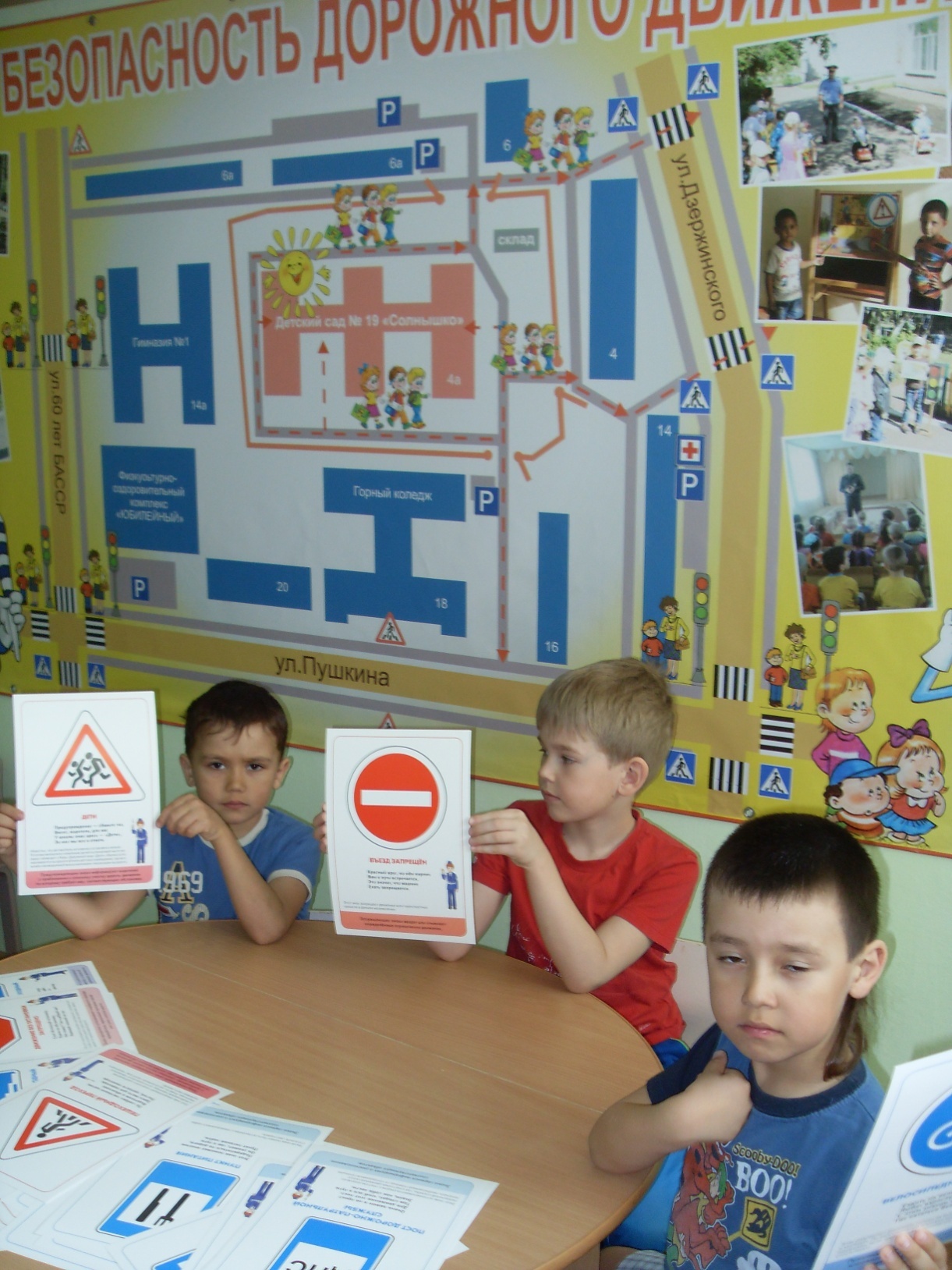 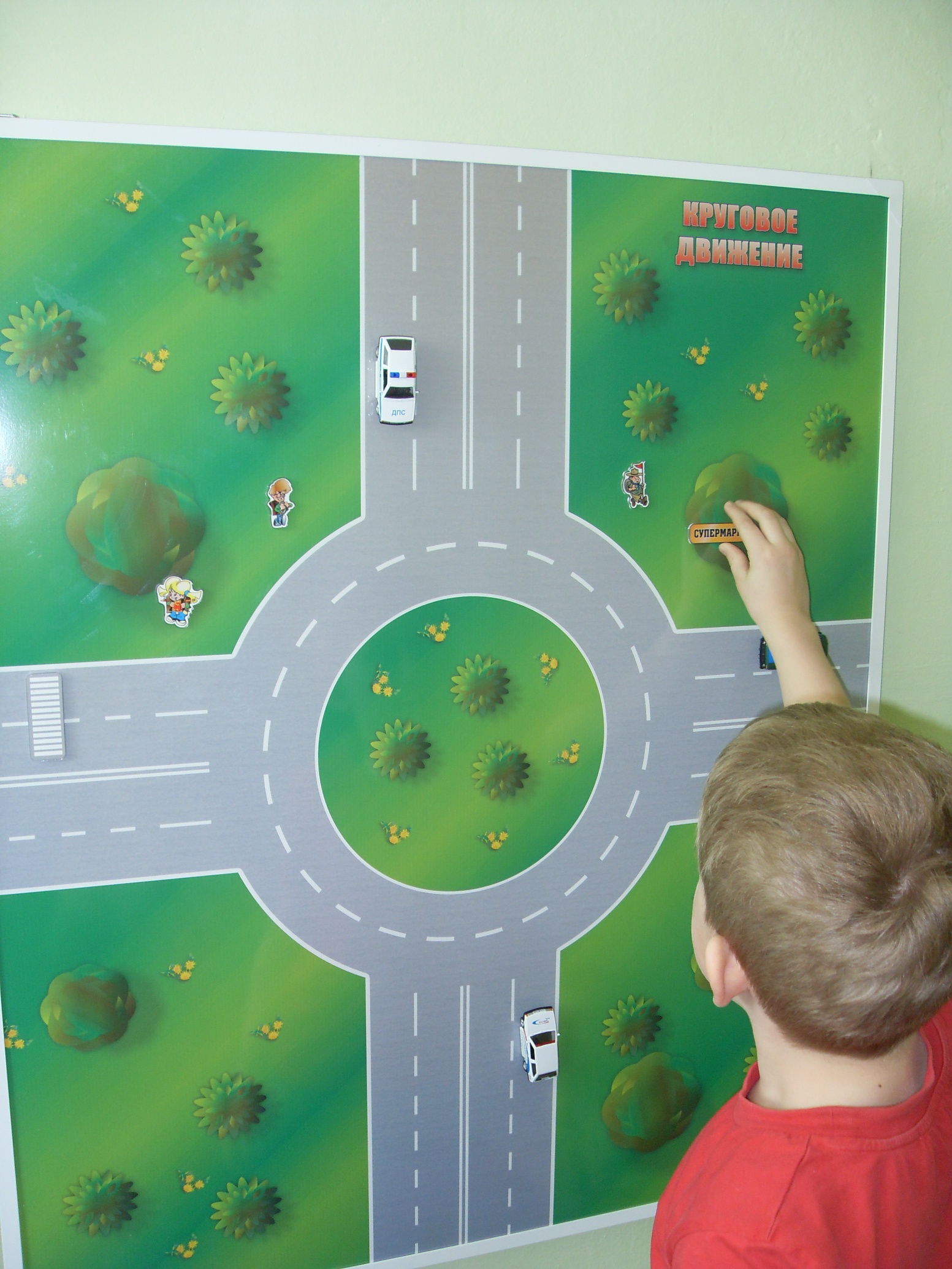 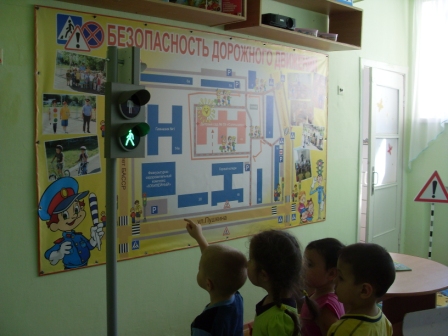 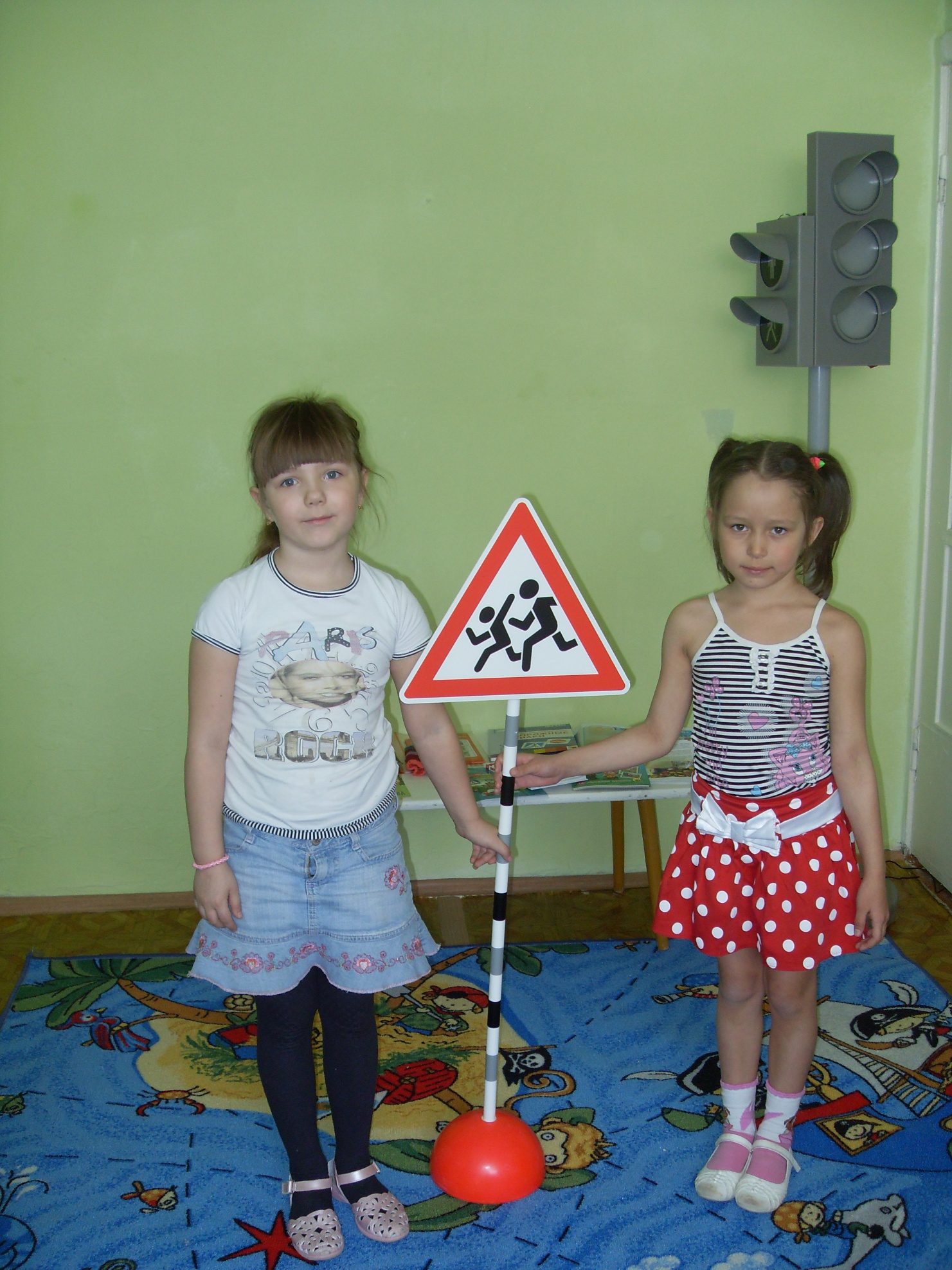 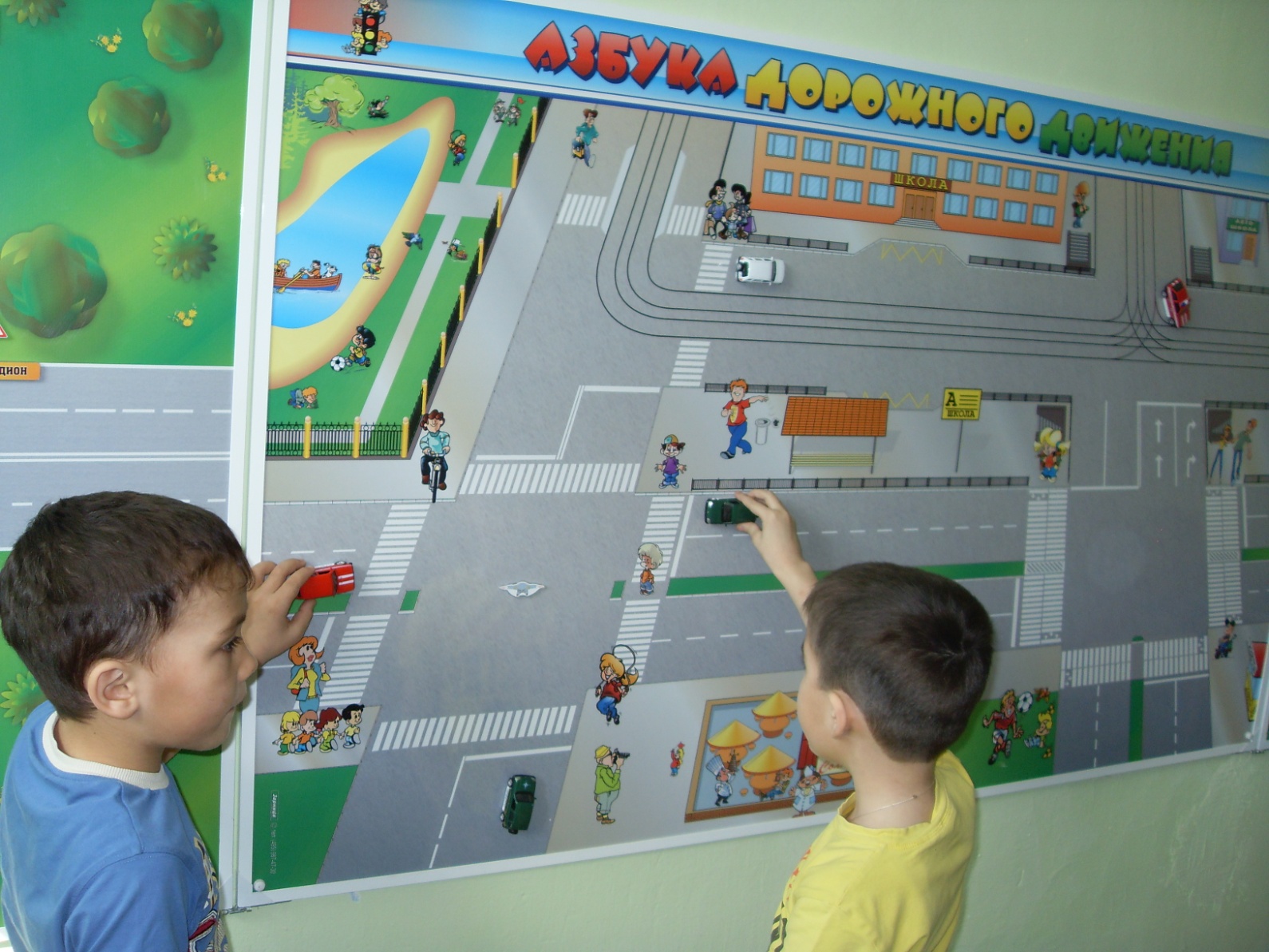 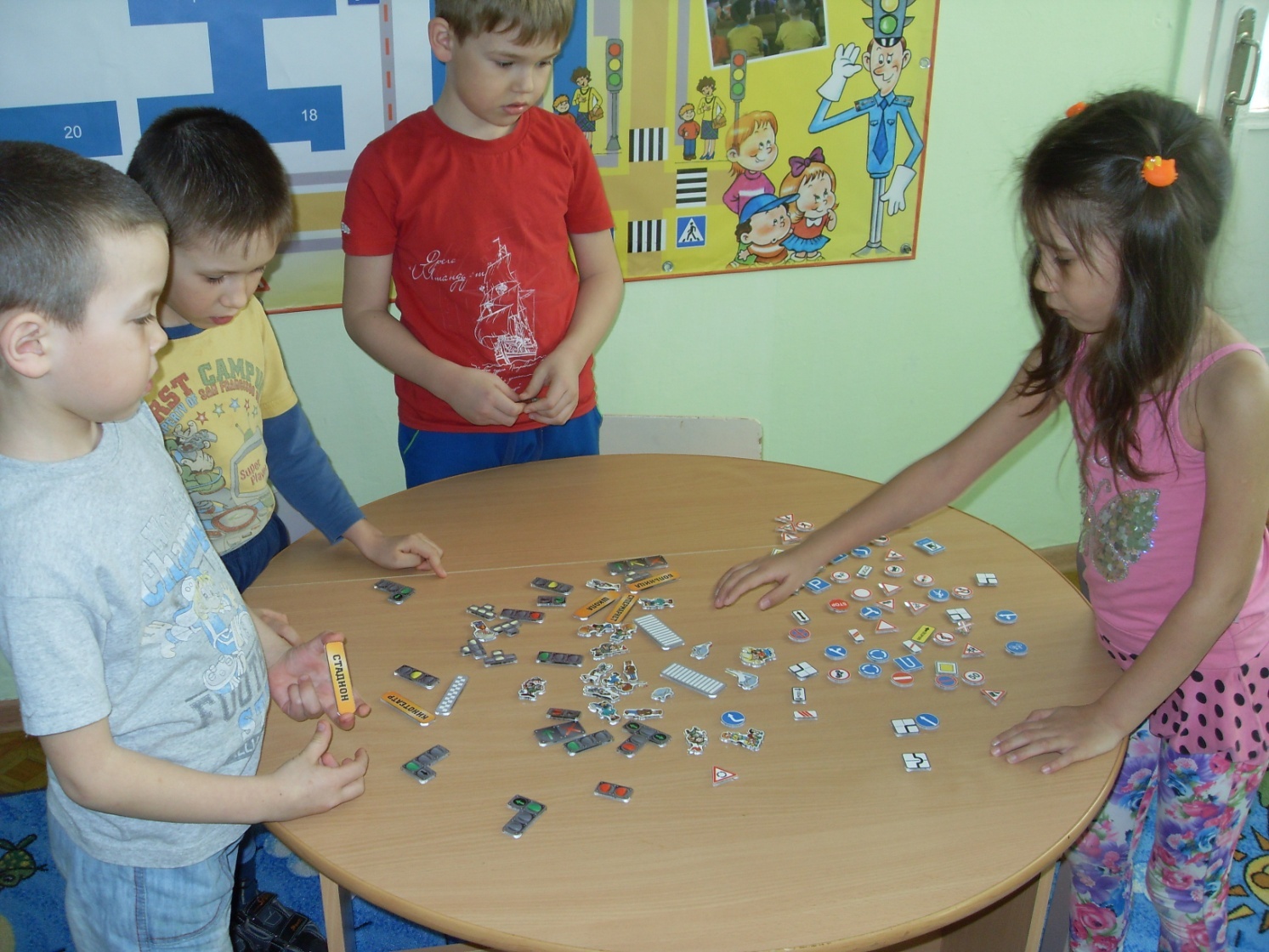 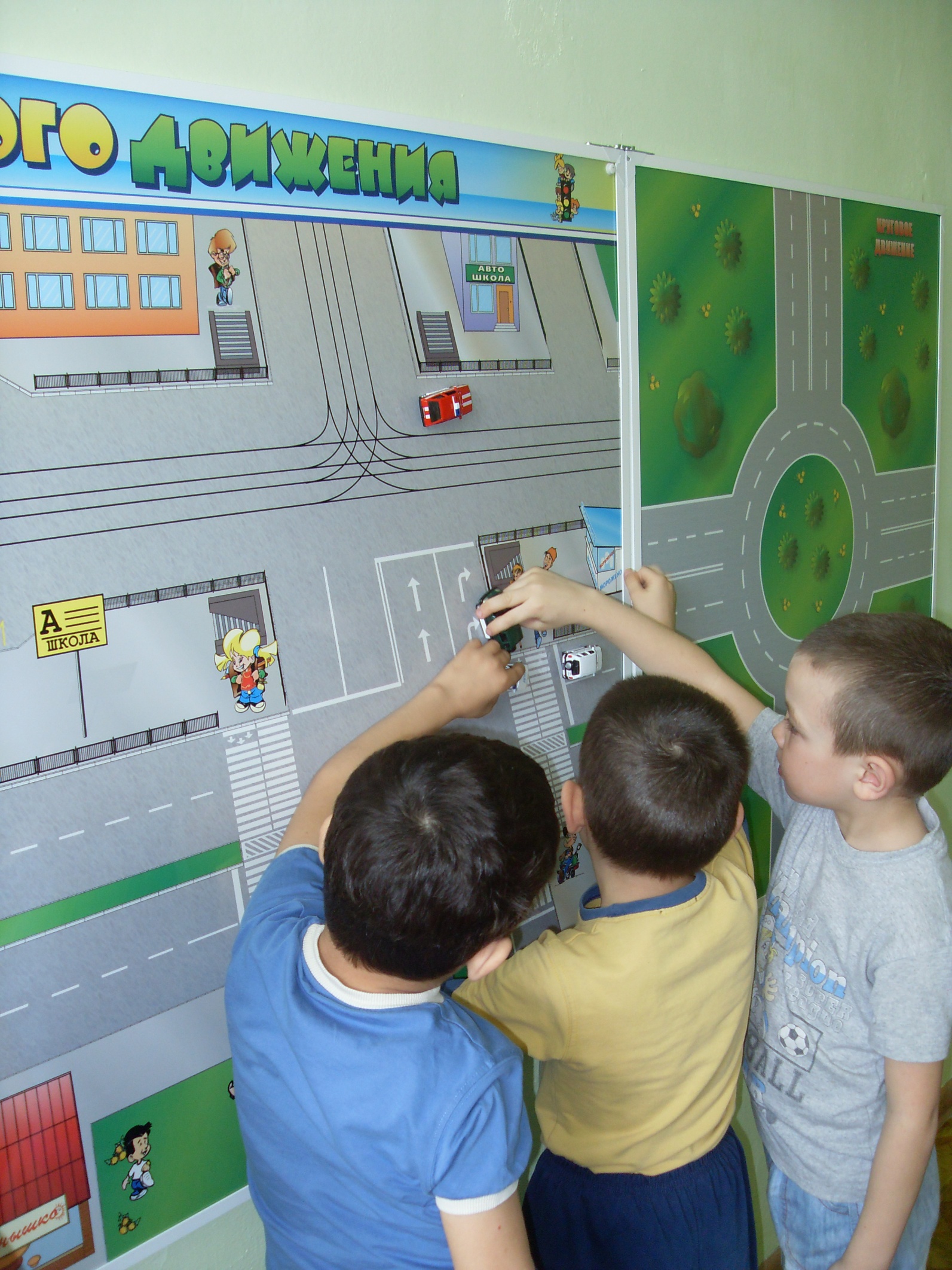 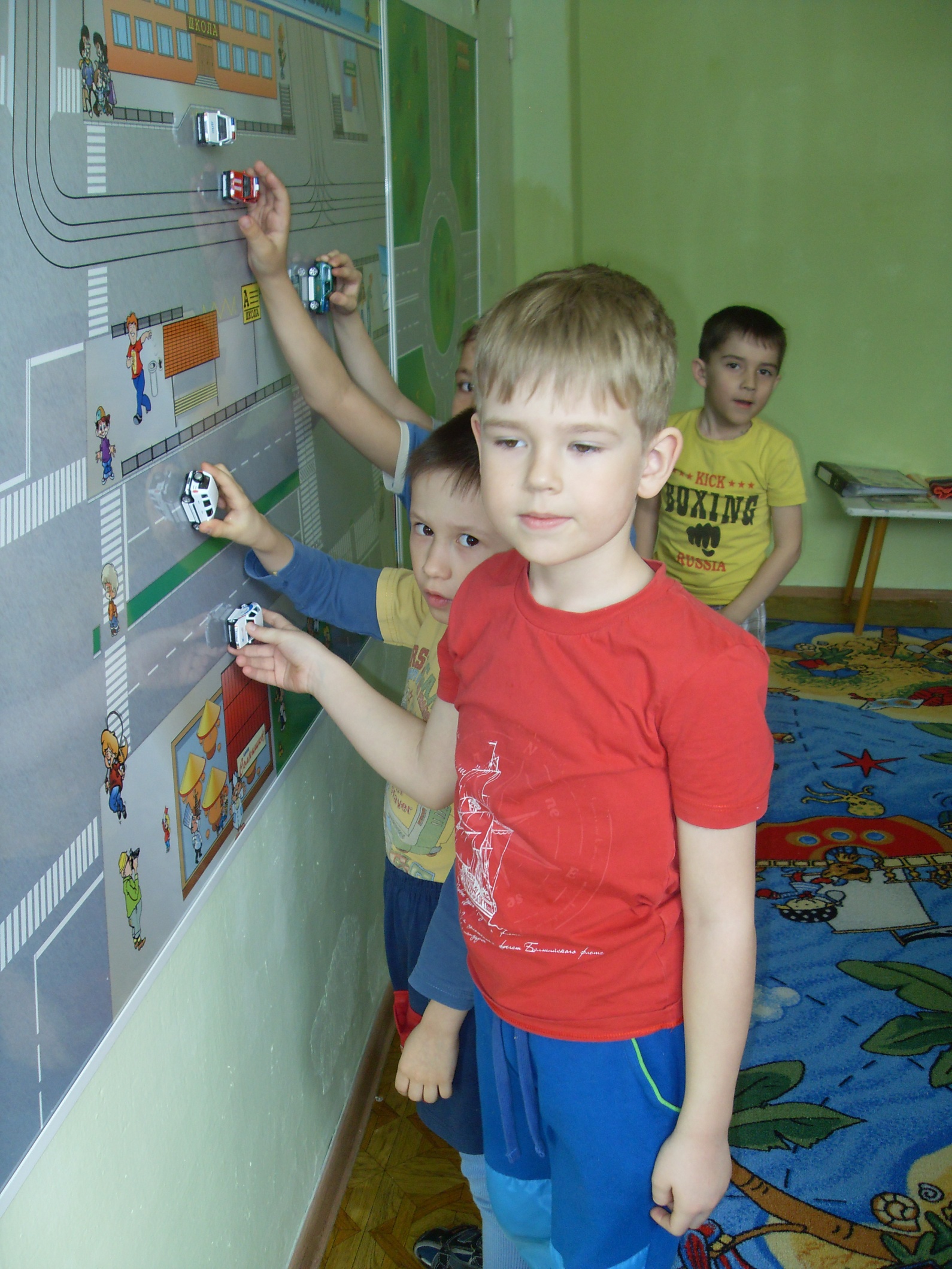 